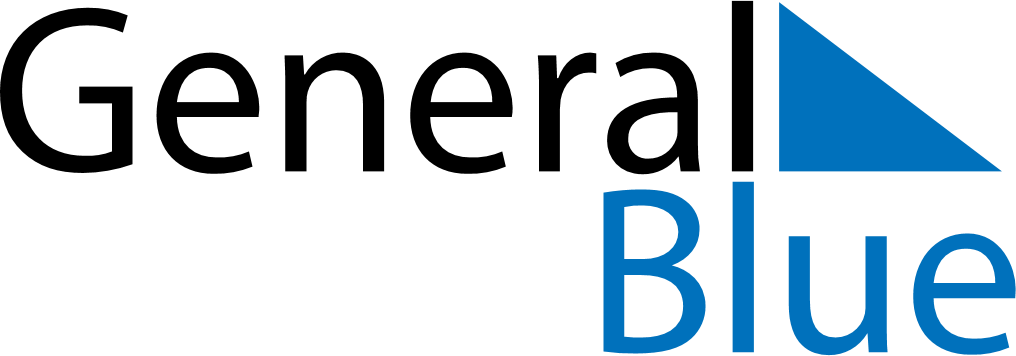 October 2026October 2026October 2026October 2026GrenadaGrenadaGrenadaMondayTuesdayWednesdayThursdayFridaySaturdaySaturdaySunday12334567891010111213141516171718Aunty Tek Spice Word Festival1920212223242425Thanksgiving Day26272829303131